ESOGU Faculty of Education Primary Education Department (Preschool Teaching Program) Course Information Form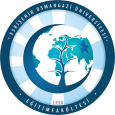 Instructor(s): Assistant Prof. Dr. D.Neslihan BAY                                                  Signature: 	                                                                                                                           Date:                         		SEMESTERSpring COURSE CODECOURSE NAMEEarly Childhood Creativity and Creative Child ActivitiesSEMESTERWEEKLY COURSE PERIODWEEKLY COURSE PERIODWEEKLY COURSE PERIODWEEKLY COURSE PERIODWEEKLY COURSE PERIODWEEKLY COURSE PERIODCOURSE OFCOURSE OFCOURSE OFCOURSE OFCOURSE OFSEMESTERTheoryTheoryPracticeLaboratoryLaboratoryLaboratoryCreditECTSECTSTYPELANGUAGE42 2 0 0 0 0 222COMPULSORY (  )  ELECTIVE (X)TurkishCOURSE CATEGORYCOURSE CATEGORYCOURSE CATEGORYCOURSE CATEGORYCOURSE CATEGORYCOURSE CATEGORYCOURSE CATEGORYCOURSE CATEGORYCOURSE CATEGORYCOURSE CATEGORYCOURSE CATEGORYCOURSE CATEGORYProfessional KnowledgeProfessional KnowledgeContent KnowledgeContent KnowledgeContent KnowledgeGeneral Culture KnowledgeGeneral Culture KnowledgeGeneral Culture KnowledgeGeneral Culture KnowledgeElective CourseElective CourseElective CourseGeneral Knowledge ( )  Content Knowledge ( X)General Knowledge ( )  Content Knowledge ( X)General Knowledge ( )  Content Knowledge ( X)ASSESSMENT CRITERIAASSESSMENT CRITERIAASSESSMENT CRITERIAASSESSMENT CRITERIAASSESSMENT CRITERIAASSESSMENT CRITERIAASSESSMENT CRITERIAASSESSMENT CRITERIAASSESSMENT CRITERIAASSESSMENT CRITERIAASSESSMENT CRITERIAASSESSMENT CRITERIAMID-TERMMID-TERMMID-TERMMID-TERMMID-TERMMID-TERMEvaluation TypeEvaluation TypeEvaluation TypeEvaluation TypeQuantity%MID-TERMMID-TERMMID-TERMMID-TERMMID-TERMMID-TERM1st Mid-Term1st Mid-Term1st Mid-Term1st Mid-Term120MID-TERMMID-TERMMID-TERMMID-TERMMID-TERMMID-TERM2nd Mid-Term2nd Mid-Term2nd Mid-Term2nd Mid-TermMID-TERMMID-TERMMID-TERMMID-TERMMID-TERMMID-TERMQuizQuizQuizQuizMID-TERMMID-TERMMID-TERMMID-TERMMID-TERMMID-TERMHomeworkHomeworkHomeworkHomework140MID-TERMMID-TERMMID-TERMMID-TERMMID-TERMMID-TERMProjectProjectProjectProjectMID-TERMMID-TERMMID-TERMMID-TERMMID-TERMMID-TERMReportReportReportReportMID-TERMMID-TERMMID-TERMMID-TERMMID-TERMMID-TERMOthers (………)Others (………)Others (………)Others (………)FINAL EXAMFINAL EXAMFINAL EXAMFINAL EXAMFINAL EXAMFINAL EXAM Final-Term  Final-Term  Final-Term  Final-Term 140PREREQUIEITE(S)PREREQUIEITE(S)PREREQUIEITE(S)PREREQUIEITE(S)PREREQUIEITE(S)PREREQUIEITE(S)NoneNoneNoneNoneNoneNoneCOURSE DESCRIPTIONCOURSE DESCRIPTIONCOURSE DESCRIPTIONCOURSE DESCRIPTIONCOURSE DESCRIPTIONCOURSE DESCRIPTIONDefinition of creativity; Creative thinking and its importance of man and society in the life; The  theories explaining of creative thinking; Dimensions of creativity; Creativity and arts area; The relationship between creative and intelligence; Personality traitis of creative individuals; The development of creativity;  Social, cultural, developmental, and emotional factors affecting creativity;  Creative problem solving process and the importance of brainstorming;  The role of early childhood education,in the creativity development; Developed of creativity in preschool age children; Planning, implementation and evaluation of Creative activities Definition of creativity; Creative thinking and its importance of man and society in the life; The  theories explaining of creative thinking; Dimensions of creativity; Creativity and arts area; The relationship between creative and intelligence; Personality traitis of creative individuals; The development of creativity;  Social, cultural, developmental, and emotional factors affecting creativity;  Creative problem solving process and the importance of brainstorming;  The role of early childhood education,in the creativity development; Developed of creativity in preschool age children; Planning, implementation and evaluation of Creative activities Definition of creativity; Creative thinking and its importance of man and society in the life; The  theories explaining of creative thinking; Dimensions of creativity; Creativity and arts area; The relationship between creative and intelligence; Personality traitis of creative individuals; The development of creativity;  Social, cultural, developmental, and emotional factors affecting creativity;  Creative problem solving process and the importance of brainstorming;  The role of early childhood education,in the creativity development; Developed of creativity in preschool age children; Planning, implementation and evaluation of Creative activities Definition of creativity; Creative thinking and its importance of man and society in the life; The  theories explaining of creative thinking; Dimensions of creativity; Creativity and arts area; The relationship between creative and intelligence; Personality traitis of creative individuals; The development of creativity;  Social, cultural, developmental, and emotional factors affecting creativity;  Creative problem solving process and the importance of brainstorming;  The role of early childhood education,in the creativity development; Developed of creativity in preschool age children; Planning, implementation and evaluation of Creative activities Definition of creativity; Creative thinking and its importance of man and society in the life; The  theories explaining of creative thinking; Dimensions of creativity; Creativity and arts area; The relationship between creative and intelligence; Personality traitis of creative individuals; The development of creativity;  Social, cultural, developmental, and emotional factors affecting creativity;  Creative problem solving process and the importance of brainstorming;  The role of early childhood education,in the creativity development; Developed of creativity in preschool age children; Planning, implementation and evaluation of Creative activities Definition of creativity; Creative thinking and its importance of man and society in the life; The  theories explaining of creative thinking; Dimensions of creativity; Creativity and arts area; The relationship between creative and intelligence; Personality traitis of creative individuals; The development of creativity;  Social, cultural, developmental, and emotional factors affecting creativity;  Creative problem solving process and the importance of brainstorming;  The role of early childhood education,in the creativity development; Developed of creativity in preschool age children; Planning, implementation and evaluation of Creative activities COURSE OBJECTIVESCOURSE OBJECTIVESCOURSE OBJECTIVESCOURSE OBJECTIVESCOURSE OBJECTIVESCOURSE OBJECTIVESThis course aims to understand the personality traitis of creative children, and supperted to creativity of children. This course aims to understand the personality traitis of creative children, and supperted to creativity of children. This course aims to understand the personality traitis of creative children, and supperted to creativity of children. This course aims to understand the personality traitis of creative children, and supperted to creativity of children. This course aims to understand the personality traitis of creative children, and supperted to creativity of children. This course aims to understand the personality traitis of creative children, and supperted to creativity of children. ADDITIVE OF COURSE TO APPLY PROFESSIONAL EDUATIONADDITIVE OF COURSE TO APPLY PROFESSIONAL EDUATIONADDITIVE OF COURSE TO APPLY PROFESSIONAL EDUATIONADDITIVE OF COURSE TO APPLY PROFESSIONAL EDUATIONADDITIVE OF COURSE TO APPLY PROFESSIONAL EDUATIONADDITIVE OF COURSE TO APPLY PROFESSIONAL EDUATIONCOURSE OUTCOMESCOURSE OUTCOMESCOURSE OUTCOMESCOURSE OUTCOMESCOURSE OUTCOMESCOURSE OUTCOMES1.Having knowledge about the theory of creative thinking.2.Having knowledge about the defition creativity, and the importance of creativity. 3. Prepareing  to plan creative drama activities according preschool children 3. Having knowledge about the factors affecting of creativity. 4.Having knowledge about the role of school and family in the growing creative children. 5.Supported of  children's creativity.1.Having knowledge about the theory of creative thinking.2.Having knowledge about the defition creativity, and the importance of creativity. 3. Prepareing  to plan creative drama activities according preschool children 3. Having knowledge about the factors affecting of creativity. 4.Having knowledge about the role of school and family in the growing creative children. 5.Supported of  children's creativity.1.Having knowledge about the theory of creative thinking.2.Having knowledge about the defition creativity, and the importance of creativity. 3. Prepareing  to plan creative drama activities according preschool children 3. Having knowledge about the factors affecting of creativity. 4.Having knowledge about the role of school and family in the growing creative children. 5.Supported of  children's creativity.1.Having knowledge about the theory of creative thinking.2.Having knowledge about the defition creativity, and the importance of creativity. 3. Prepareing  to plan creative drama activities according preschool children 3. Having knowledge about the factors affecting of creativity. 4.Having knowledge about the role of school and family in the growing creative children. 5.Supported of  children's creativity.1.Having knowledge about the theory of creative thinking.2.Having knowledge about the defition creativity, and the importance of creativity. 3. Prepareing  to plan creative drama activities according preschool children 3. Having knowledge about the factors affecting of creativity. 4.Having knowledge about the role of school and family in the growing creative children. 5.Supported of  children's creativity.1.Having knowledge about the theory of creative thinking.2.Having knowledge about the defition creativity, and the importance of creativity. 3. Prepareing  to plan creative drama activities according preschool children 3. Having knowledge about the factors affecting of creativity. 4.Having knowledge about the role of school and family in the growing creative children. 5.Supported of  children's creativity.TEXTBOOKTEXTBOOKTEXTBOOKTEXTBOOKTEXTBOOKTEXTBOOKYıldız, F.Ü. ve Şener, T. (2010). Okul öncesi dönemde yaratıcılık eğitimi I-II. Ankara:	Nobel Yayın. .Yıldız, F.Ü. ve Şener, T. (2010). Okul öncesi dönemde yaratıcılık eğitimi I-II. Ankara:	Nobel Yayın. .Yıldız, F.Ü. ve Şener, T. (2010). Okul öncesi dönemde yaratıcılık eğitimi I-II. Ankara:	Nobel Yayın. .Yıldız, F.Ü. ve Şener, T. (2010). Okul öncesi dönemde yaratıcılık eğitimi I-II. Ankara:	Nobel Yayın. .Yıldız, F.Ü. ve Şener, T. (2010). Okul öncesi dönemde yaratıcılık eğitimi I-II. Ankara:	Nobel Yayın. .Yıldız, F.Ü. ve Şener, T. (2010). Okul öncesi dönemde yaratıcılık eğitimi I-II. Ankara:	Nobel Yayın. .OTHER REFERENCESOTHER REFERENCESOTHER REFERENCESOTHER REFERENCESOTHER REFERENCESOTHER REFERENCESYıldız, F. Ü., Şener, T. (2016). Okul öncesi dönemde yaratıcılık eğitimi I-II. Ankara: Nobel Akademik Yayıncılık. Argün, Y. (2010). Okul öncesi dönemde yaratıcılık eğitimi. Ankara: Anı Yayıncılık.Üstündağ,  T. (2013).  Yaratıcılığa yolculuk. Pegem A Yayıncılık 2003 Ankara. Köksal- Akyol, A. (2013). İlköğretimde drama. Ankara: Kriter Yayınları Yıldız, F. Ü., Şener, T. (2016). Okul öncesi dönemde yaratıcılık eğitimi I-II. Ankara: Nobel Akademik Yayıncılık. Argün, Y. (2010). Okul öncesi dönemde yaratıcılık eğitimi. Ankara: Anı Yayıncılık.Üstündağ,  T. (2013).  Yaratıcılığa yolculuk. Pegem A Yayıncılık 2003 Ankara. Köksal- Akyol, A. (2013). İlköğretimde drama. Ankara: Kriter Yayınları Yıldız, F. Ü., Şener, T. (2016). Okul öncesi dönemde yaratıcılık eğitimi I-II. Ankara: Nobel Akademik Yayıncılık. Argün, Y. (2010). Okul öncesi dönemde yaratıcılık eğitimi. Ankara: Anı Yayıncılık.Üstündağ,  T. (2013).  Yaratıcılığa yolculuk. Pegem A Yayıncılık 2003 Ankara. Köksal- Akyol, A. (2013). İlköğretimde drama. Ankara: Kriter Yayınları Yıldız, F. Ü., Şener, T. (2016). Okul öncesi dönemde yaratıcılık eğitimi I-II. Ankara: Nobel Akademik Yayıncılık. Argün, Y. (2010). Okul öncesi dönemde yaratıcılık eğitimi. Ankara: Anı Yayıncılık.Üstündağ,  T. (2013).  Yaratıcılığa yolculuk. Pegem A Yayıncılık 2003 Ankara. Köksal- Akyol, A. (2013). İlköğretimde drama. Ankara: Kriter Yayınları Yıldız, F. Ü., Şener, T. (2016). Okul öncesi dönemde yaratıcılık eğitimi I-II. Ankara: Nobel Akademik Yayıncılık. Argün, Y. (2010). Okul öncesi dönemde yaratıcılık eğitimi. Ankara: Anı Yayıncılık.Üstündağ,  T. (2013).  Yaratıcılığa yolculuk. Pegem A Yayıncılık 2003 Ankara. Köksal- Akyol, A. (2013). İlköğretimde drama. Ankara: Kriter Yayınları Yıldız, F. Ü., Şener, T. (2016). Okul öncesi dönemde yaratıcılık eğitimi I-II. Ankara: Nobel Akademik Yayıncılık. Argün, Y. (2010). Okul öncesi dönemde yaratıcılık eğitimi. Ankara: Anı Yayıncılık.Üstündağ,  T. (2013).  Yaratıcılığa yolculuk. Pegem A Yayıncılık 2003 Ankara. Köksal- Akyol, A. (2013). İlköğretimde drama. Ankara: Kriter Yayınları TOOLS AND EQUIPMENTS REQUIREDTOOLS AND EQUIPMENTS REQUIREDTOOLS AND EQUIPMENTS REQUIREDTOOLS AND EQUIPMENTS REQUIREDTOOLS AND EQUIPMENTS REQUIREDTOOLS AND EQUIPMENTS REQUIREDComputer and data show. Computer and data show. Computer and data show. Computer and data show. Computer and data show. Computer and data show. COURSE SYLLABUSCOURSE SYLLABUSWEEKTOPICS 1Definition of creativity; creative thinking and its importance of man and society in the life   2The theories explaining of creative thinking3Dimensions of creativity; 4Creativity and arts area5The relationship between creative and intelligence6Personality traitis of creative individuals7-8Mid-term exam 9The development of creativity10Social, cultural, developmental, and emotional factors affecting creativity;11Creative problem solving process and the importance of brainstorming12The role of early childhood education,in the creativity development13Developedoof creativity in preschool age children;.14Planning, implementation and evaluation of creative activities 15-16 FINAL EXAMNOPROGRAM OUTCOMES321Be able to use Turkish language suitable for rules, effectively and properly, and to communicate effectively with students. xBecomes a teacher who believes in principles and reforms of Atatürk, believes in democracy and the rule of law, aware of Turkish national, spiritual, moral and cultural values, and shows awareness of them in teaching profession.xHave pedagogical knowledge about his/her profession area, knowing contemporary teaching methods and techniques, methods of measurement and evaluation and applies them. xBe able to use materials, information technology and communication technology  for required preschool education . xRecognizes the pre-school education institutions, refers to the characteristics, have knowledge about features of preschool teachers.  x Be able to follow current national and international development about preschool education field.xBe able to take responsibility individually and as a member of group to solve the problems faced in practice of preschool education field.xBe able to have knowledge and information about the management in preschool education institutionsxBe able to design learning envoriments support individual and collaborative according children's development and cultural characteristics.  xBe able to collaborate with families, communities, and other individuals and to contribute to children's development and learning.  xBe able to use multiple tools and methods of early childhood assessments to continuously monitor and document children’s progress and to guide instruction. xBe able to  prepare an implemention training plans according children's development characteristic , interests, needs, environmental and cultural features.  xBe able to  to explain aims, principles, vision, mission, structure and functioning of Turkish education system, classroom management approaches and concepts related to education.xAcquire modern knowledge and practice skills about preschool education and child development.xHave knowledge about children’s cognitive, psycho-social, emotional, moral , language development, self-care skills, sexual development and physical properties in the preschool period. xHave knowledge physiological and anatomical characteristics of preschool children and can evaluate them with the characteristics of physical development.xBe able to prepare an implemention the different activities, such as science mathematics, music, games, art, drama, Turkish language and literacy preparation, that support pre-school education.xBe able to  recognize children who develop differently, to understand the characteristics of these children and be able to introduce special practices to support them both at home and school.xFollows innovations in educational technology, applies these innovations in the classroom environment. xProvides individual and professional development by having lifelong learning awareness and learns learning to learn.xReaches knowledge about her/his profession area by using a foreign language at a basic level.xBe able to  recognize the general characteristics of parents who have children in the preschool period as well as the children's needs in health, nutrition, education, and be able to use basic first aid skills.x1:None. 2:Partially contribution. 3: Completely contribution.1:None. 2:Partially contribution. 3: Completely contribution.1:None. 2:Partially contribution. 3: Completely contribution.1:None. 2:Partially contribution. 3: Completely contribution.1:None. 2:Partially contribution. 3: Completely contribution.